CİHAZIN KULLANMA TALİMATI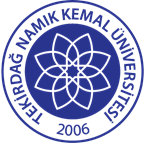 TNKÜ FEN -EDEBİYAT FAKÜLTESİ BİYOLOJİ BÖLÜMÜBUZDOLABI CİHAZI (UĞUR/3 GÖZLÜ) KULLANMA TALİMATIDoküman No: EYS-TL-182TNKÜ FEN -EDEBİYAT FAKÜLTESİ BİYOLOJİ BÖLÜMÜBUZDOLABI CİHAZI (UĞUR/3 GÖZLÜ) KULLANMA TALİMATIHazırlama Tarihi:13.04.2022TNKÜ FEN -EDEBİYAT FAKÜLTESİ BİYOLOJİ BÖLÜMÜBUZDOLABI CİHAZI (UĞUR/3 GÖZLÜ) KULLANMA TALİMATIRevizyon Tarihi:--TNKÜ FEN -EDEBİYAT FAKÜLTESİ BİYOLOJİ BÖLÜMÜBUZDOLABI CİHAZI (UĞUR/3 GÖZLÜ) KULLANMA TALİMATIRevizyon No:0TNKÜ FEN -EDEBİYAT FAKÜLTESİ BİYOLOJİ BÖLÜMÜBUZDOLABI CİHAZI (UĞUR/3 GÖZLÜ) KULLANMA TALİMATIToplam Sayfa Sayısı:1Cihazın Markası/Modeli/ Taşınır Sicil NoUĞUR/ 3 gözlü mini derin dondurucu/ 255.1.5/15/12535Kullanım AmacıSıvı veya katı malzemelerin soğuk tutularak uzun zaman muhafaza edilmesini sağlamak amacıyla kullanılmaktadır.Sorumlusu	Prof. Dr. Rıfat BİRCANSorumlu Personel İletişim Bilgileri (e-posta, GSM)rbircan@nku.edu.tr / 05359759954